INSTRUCTIONS ASSISTANCE TO NEEDY VETERANS GRANT APPLICATION (SUBSISTENCE AID)Please submit this application if you are applying for Subsistence Aid due to an illness, injury or natural disaster which has resulted in a loss of income.Subsistence Aid will be limited to the difference between the amount of earned and unearned income available before the loss of income and the earned and unearned income being received after the loss of income, subject to limitations under    § 45.40(1m)(b) and (3), Stats.If you are the veteran completing this application, please complete the “Veteran’s Name” section.  If you are the spouse or dependent of the veteran completing this application:For yourself; please complete the “Veteran’s Name” and “Applicant’s Name” sections.On behalf of the veteran, please complete the “Applicant’s Name” and “Patient’s Name” sections.There is a $3,000 maximum per 12-month period for this benefit and a lifetime maximum of $7,500 for all Assistance to Needy Veterans Grant types combined (Health Care Aid and Subsistence Aid).To be eligible, an applicant must meet the following requirements: A veteran as defined in Wis. Stat. § 45.01(12).Spouse and dependents of an activated or deployed member of the U.S. Armed Forces or Wisconsin National Guard, must submit evidence that the service member has been deployed or activated, that due to the activation or deployment, a loss of income has occurred, the spouse or dependent experienced an economic emergency during the member’s deployment or activation, and that the spouse and dependents are residents of this state. Does not have more than six months in assets and income available to meet basic subsistence needs and is not eligible to receive aid from other sources to meet those needs.Required Documentation:Complete Application for Assistance to Needy Veterans Grant (Form WDVA 2453).Verification of Illness or Disability (Form WDVA 2045) must be received from the treating licensed health care provider, if loss of income is due to an illness, injury or disability.Copy of bank statements for the three months preceding date of application (highlight/circle living expenses).* If bank statements cannot be obtained please submit the following: copy of current lease or mortgage statement for applicant’s primary residence, proof of current medical insurance premiums, copy of current electric, heat, and water bills for applicant’s primary residence, copy of applicant’s current phone bill. Any other documentation or verification requested by the Department.ASSISTANCE TO NEEDY VETERANS GRANT APPLICATION (SUBSISTENCE AID)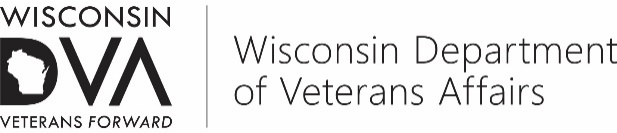 Wis. Stats. Chapter 452135 Rimrock Road, P.O. Box 7843, Madison, WI 53707-7843(608) 266-1311 |  1-800-WIS-VETS (947-8387) | WisVets.comWis. Stats. Chapter 452135 Rimrock Road, P.O. Box 7843, Madison, WI 53707-7843(608) 266-1311 |  1-800-WIS-VETS (947-8387) | WisVets.comPersonal Information you provide may be used for secondary purposes [Privacy Law, s. 15.04(1)(m)].The provision of your social security number is voluntary. Failure to provide your social security  number may result in an information processing delay.Base File #                 Personal Information you provide may be used for secondary purposes [Privacy Law, s. 15.04(1)(m)].The provision of your social security number is voluntary. Failure to provide your social security  number may result in an information processing delay.County                              Personal Information you provide may be used for secondary purposes [Privacy Law, s. 15.04(1)(m)].The provision of your social security number is voluntary. Failure to provide your social security  number may result in an information processing delay.County Contact       Veteran’s Name (To be completed by veteran or if the veteran’s spouse/dependent is applying for benefits)            Mr.   Ms.  First Name                                                                     Middle Name                                            Last Name                                                                  Suffix  Address                                                                          City                                                                              State                                          Zip Code  Date of Birth                                             Email Address                                                                       Social Security NumberVeteran’s Name (To be completed by veteran or if the veteran’s spouse/dependent is applying for benefits)            Mr.   Ms.  First Name                                                                     Middle Name                                            Last Name                                                                  Suffix  Address                                                                          City                                                                              State                                          Zip Code  Date of Birth                                             Email Address                                                                       Social Security NumberApplicant’s Name (To be completed only if veteran is not completing the application)     Mr.    Ms.Relationship to Veteran        Unremarried Spouse/Dependent of veteran killed in action or line of duty                                              Spouse/Dependent of activated or deployed veteran  First Name                                                                    Middle Name                                             Last Name                                                                 Suffix  Address                                                                         Middle Name                                             Last Name                                                                 Suffix  Applicant’s Date of Birth                         Applicant’s Email Address                                                  Applicant’s Social Security NumberPatient’s Name (Veteran’s information if veteran is not completing the application)          Mr.    Ms.Relationship to Veteran       Spouse/Widow(er)           Dependent  First Name                                                                    Middle Name                                             Last Name                                                                 Suffix  Address                                                                         Middle Name                                             Last Name                                                                 Suffix  Patient/Veteran’s Date of Birth                          Patient’s Email Address                                            Patient/Veteran’s Social Security NumberPatient’s Name (Veteran’s information if veteran is not completing the application)          Mr.    Ms.Relationship to Veteran       Spouse/Widow(er)           Dependent  First Name                                                                    Middle Name                                             Last Name                                                                 Suffix  Address                                                                         Middle Name                                             Last Name                                                                 Suffix  Patient/Veteran’s Date of Birth                          Patient’s Email Address                                            Patient/Veteran’s Social Security NumberPatient’s Name (Veteran’s information if veteran is not completing the application)          Mr.    Ms.Relationship to Veteran       Spouse/Widow(er)           Dependent  First Name                                                                    Middle Name                                             Last Name                                                                 Suffix  Address                                                                         Middle Name                                             Last Name                                                                 Suffix  Patient/Veteran’s Date of Birth                          Patient’s Email Address                                            Patient/Veteran’s Social Security Number                  Veteran’s Name:                          Base File #: Applicant’s Marital Status          Unremarried (includes widowed and divorced)    Married     Separated Applicant’s Marital Status          Unremarried (includes widowed and divorced)    Married     Separated Applicant’s Marital Status          Unremarried (includes widowed and divorced)    Married     SeparatedIncome lost due to illness, injury or natural disaster ($3,000 maximum per 12 month period.)*NOTE: If aid is available for this type of incident and the applicant has not applied for it, a written explanation as to why will be required.Explanation of Incident*NOTE:  If this is a result of a work related incident, the applicant needs to apply for Workers Compensation.  If it occurred on private property, the applicant needs to check into liability insurance coverage.  The applicant may be asked to provide additional information.Witnesses                                                                                                                              Veteran’s Name:Base File #:Explanation of Incident, cont.Please provide an explanation of your actions and whereabouts for at least four (4) hours prior to the incident. Include the quantity and type of alcoholic beverages and/or drugs ingested, if any.  If none, so state. Give a detailed account of the incident itself. Attach additional sheets if necessary.Under penalty of applicable law, I certify that the explanation of the incident, above, is true and complete to the best of my knowledge and belief.                                                                                                                              Veteran’s Name:Base File #:Living Arrangements           Own Home           Mobile Home           Live with Roommates           VA Facility                                                Rent                      Homeless                 Live with Relatives                VAP FacilitySpouse and Legal Dependents Living with ApplicantHealth Insurance I do not have health insurance that covers dental, vision, or hearing care I have health insurance that covers all or a portion of   Dental      Hearing      VisionVA Health Care System (Wisconsin law requires use of all available resources and agencies [Wis. Admin. Code § VA 2.01(2)(a)]Income – Verification Required   (Veteran, Spouse or any Dependent) For Past 30 Days                                                                                       Semi-Monthly    Bi-Weekly     WeeklyIncome – Verification Required   (Veteran, Spouse or any Dependent) For Past 30 Days                                                                                       Semi-Monthly    Bi-Weekly     Weekly                                                                                                                              Veteran’s Name:Base File #:Income – Verification Required (continued)                                                                                          Semi-Monthly    Bi-Weekly     WeeklyLiquid Assets (In Veteran, Spouse, or any Dependent’s Name)Liquid Assets (In Veteran, Spouse, or any Dependent’s Name)                                                                                                                              Veteran’s Name:Base File #:Living Expenses (Applicant’s Primary Residence)I certify that I have read, or have had read to me, all questions from this application and this paragraph and that my answers are true and complete to the best of my knowledge, and that I will promptly notify WDVA of any changes.  If I receive, or am eligible to receive, money from another source which duplicates aid I received from this program, I will repay WDVA as soon as possible.  I understand that I must provide the Wisconsin Department of Veterans Affairs, either personally or through my County Veterans Service Officer, with any information requested by the department.  I authorize the department and any of its employees to request and review any county, state or federal records relating to this application.  I consent to the release by the Federal Department of Veterans Affairs (VA), Social Security Administration, Wisconsin Department of Revenue (DOR), and the County Veterans Service Office (CVSO) of all information necessary to process this grant application.WARNING: If you knowingly make any false statement or submit fraudulent evidence in connection with this application, you are subject to severe penalties provided by law including fine, imprisonment or both and suspension of all veterans benefits from WDVA.